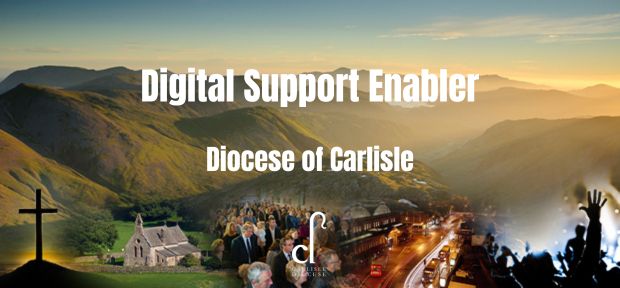 Do you have a passion to help God’s people reach out digitally with the Good News? Do you have a heart to support the growth of new talents to make that happen? Are you excited to work alongside our Mission Communities? The Diocese of Carlisle is looking for a Digital Support Enabler to:enable Mission Communities to make the most of digital opportunities for discipleship, pastoral care, evangelism and environmentalism. equip Mission Communities and the churches within them to select appropriate digital approaches and tools, according to their specific contexts. This is a full-time position, 35 hours a week.Salary: £39,284 FTE plus a 15% pension contribution.Closing date for applications: Noon, Monday 15 April, 2024Interviews: Friday 26 April, 2024.For more information about the role please contact Dave Roberts, Diocesan Head of Communications, at communications@carlislediocese.org.uk. Please return completed applications to: HumanResources@carlislediocese.org.uk.